Уважаемый покупатель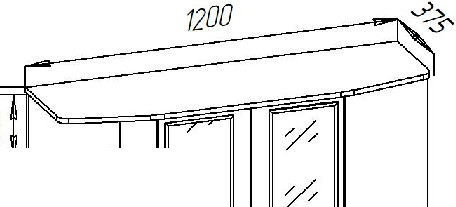 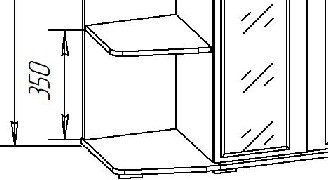 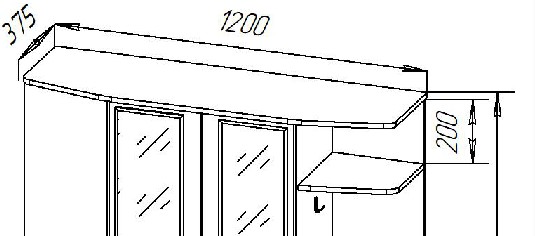 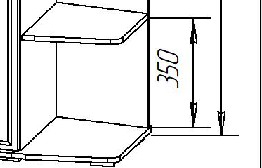 Вся выпускаемая мебель, для удобства перевозки и сохранения внешнего вида, пос­ тавляется в разобранном виде, при этом упаковки с мебелью должны быть надежно защищены от сильных толчков, ударов, намокания и грязи.При покупке мебели проверьте целостность упаковок и их количество. Упаковка с фур ­нитурой поставляется отдельно.Перед сборкой изделия ознакомьтесь с инструкцией по сборке и эксплуатации , подго­ товьте необходимые инструменты (ключ евровинта находится в упаковке с фурнитурой). Мебел ь необходи мо собирать на чистой , ровной поверхности желательно на ковре или плотной ткани.Примечание. В процессе производства воз можны незначительные изменения не ухудшающие качество мебели.Ваша мебель прослужит Вам дол гие годы, если Вы будете соблюдатьнескольк о простых рекомендаций. 	    НЕ РЕКОМЕН ДУЕМ     	располагать изделие вблизи отопи тельны х приборов (не ближе 50-70 см),содержать изделие в сырых , холодных (ниже +2 С) помещени ях , " проливать на поверхности большое количество воды .передвигать , ударя ть, ронять на поверхности тяжелые , твердые предметы, чтобы невызвать механических повреждений ,ставить на изделие горячие предметы.применять при протирке изделия бытовые чистящие средства не предусмотренные для ухода за мебелью,проливать на изделие кислоты , щел очи, растворители , спирт, одеколон и т.п.-------------------------------------	РЕКОМЕН ДУЕМ ---------------------------------------при ослаблении крепежной фурнитуры во время эксплуатации мебели необходимопере одически подтягивать винты , шурупы, болты ,фланель, плюш),ИП Шипицын Александр НиколаевичРоссия, г. Курган, 640027, ул. Химмашевская, 7, тел/факс (3522) 25-52-86, e-mail: fabrika.km@gmail.comИНСТР КЦИЯ ПО СБОРКЕ И 3КСПЛ А Т АЦИИ/,	/,/,/,пыль с поверхностей удаля ть мягкой сухой тканью (для освежения и очис тки мебели от загрязнений рекомендуемиспользовать слабый1,	/,/,	/,спиртовой раствор или специальные средства для ухода за мебелью , можно такжепользоваться небольшим количеством мыльного раствора с последующей протиркой/,	/,	/,	"'/,сухой тканью.----------------------------  ГАРАНТ ИИ ИЗГОТОВИТЕЛЯ	­Претензии по комплектности, качеству и по отклонениям , при которых сборка изделияневозможна, должны предъявляться в магазин , где была приобретена мебель.Претензии покупателей принимаются в течении гарантийного срока.Дефекты деталей с механическими повре жде ни ями возникшими при сборке или при самостоятельной транспор тировке мебели , а также по дефектам возникшими при несоблюдении пок упа телем правил эксплуатации мебе ли, претензии не принимаются , а замена дефектных деталей осуществляется за дополнительную плат у.СРОК ГАРАНТИИ  - 18 месяцев	СРОК СЛУЖБЫ МЕБЕЛИ - 10 летМеб ель имеет ГИГИЕНИЧЕСКИЙ СЕРТИФИКАТ и СЕРТИФИКАТ СООТВЕТСТВИЯ нор­мативны м документам согласно ГОСТ 16371-2014.Спасибо    за  покупку!/,/,	/,/,	/,/,/,ПРИХОЖАЯ "ПАОЛА" 2-3428/,	/,/,	/,/,	/,/,	/,/,	/,[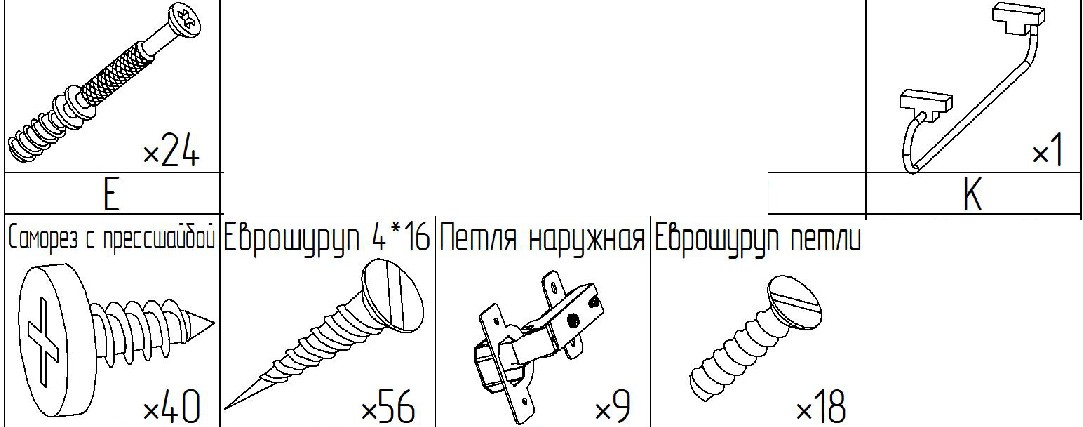 Шоz 1.Поспеообоmепьносmь сооркuПпя оопьнеuшеzо уооосmбо сооркu б oemonu поз. 4 оосберпumь, укозонные но :эскuзе оmб. □5мм u 4оmб. с 8мм (опя сооркu б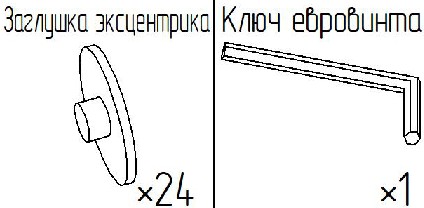 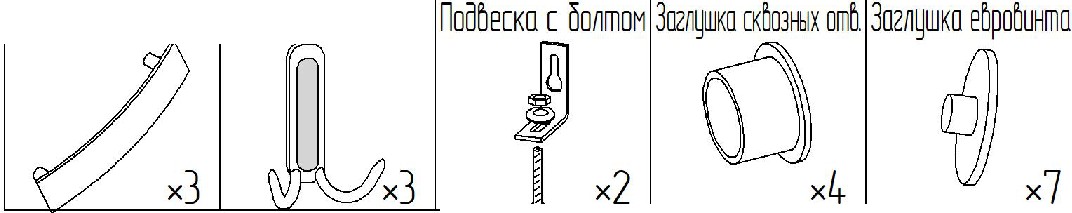 зеркопьном борuонmе оосберпumь оmб. с npomuбononoжнou стороны oemonu!.В oemonu поз. 3, 5 зокруmumь соеоuнumепьные оопmы поз. А coeouнumь с оеmопямu поз. 8, npumянymь:эксценmрuкомu поз. Б.В оеmопь поз. 3, 4 зокруmumь соеоuнumепьные оопmы поз. А Coeouнumь с оеmопямu поз. 7, npumянymь	 	:эксценmрuкомu поз. Б.Пеmопь поз. 4 с оеmопямu поз. 6, 9, npumянymь ебробuнmомu поз. В.Demonu поз. 3, 4, 5, 6 coeouнumь с оеmопямu поз. 1, 2, npumянymь ебробuнmомun поз. В.В оеmопь поз. 2 смонmuробоmь опоры поз. Г, nрumянуб ux шморезомu поз. Ж.сmонобumь oemonu поз. 12, 13, npumянymь шморезомu поз. Е.сmонобumь wmoнzy поз. П, npumянymь wypynoмu поз. Ж.В omбepcmuя □5мм по□ крючкu усmонобumь npooкu поз. К, усmонобumь крuчкu поз. М.Во uзоежонuu оnрокuоыбонuя npuxoжeu усmонобumь nообескu уzпобые поз. Н u зокреnumь ux к сmене. Шоz 2.Соzпосно :эскuзо усmонобumь оберu поз. 10, 11.сmонобumь ручкu поз. ЛИ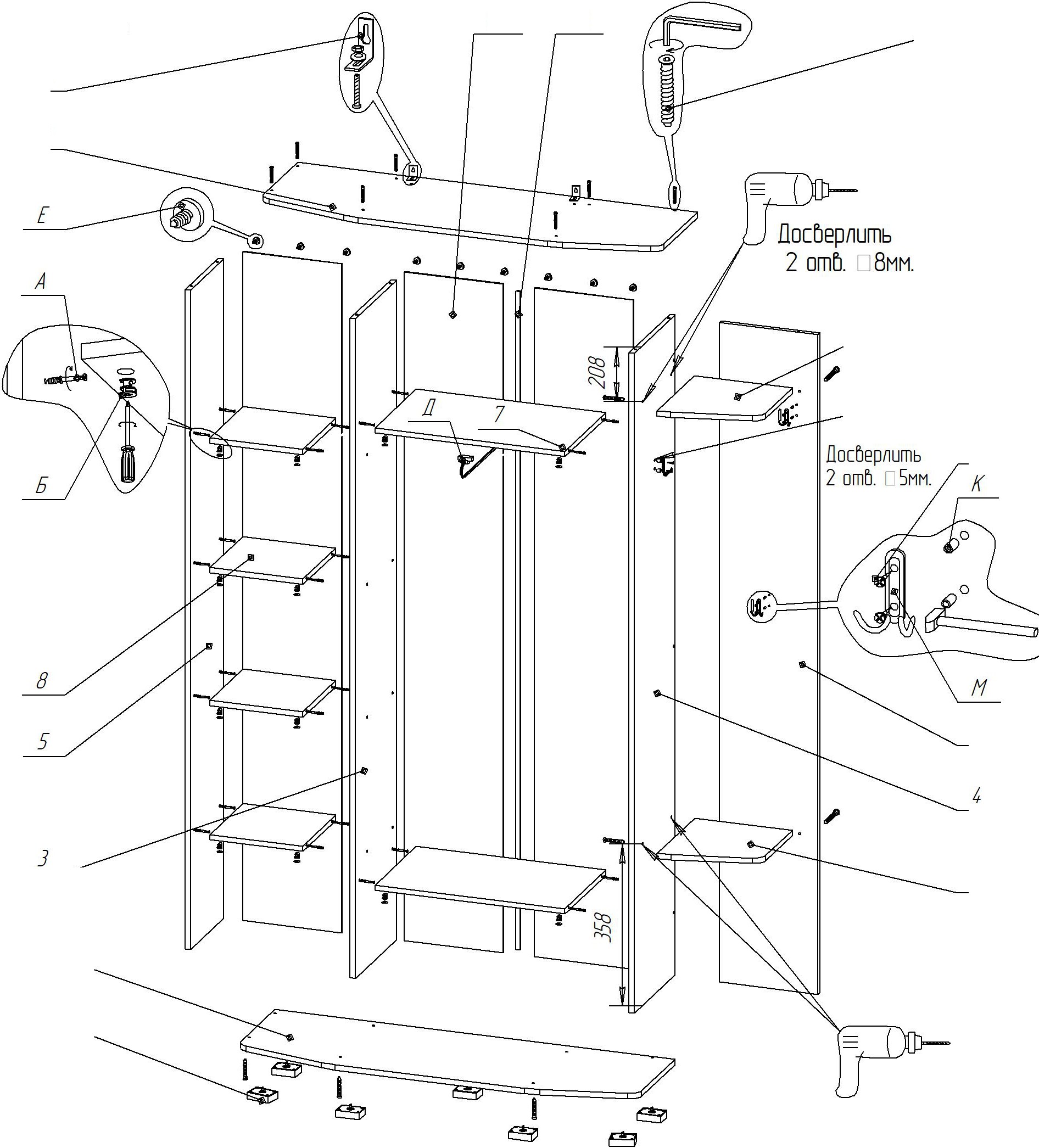 и	Шаz 2.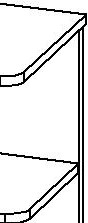 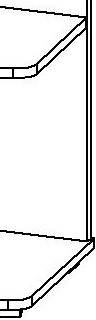 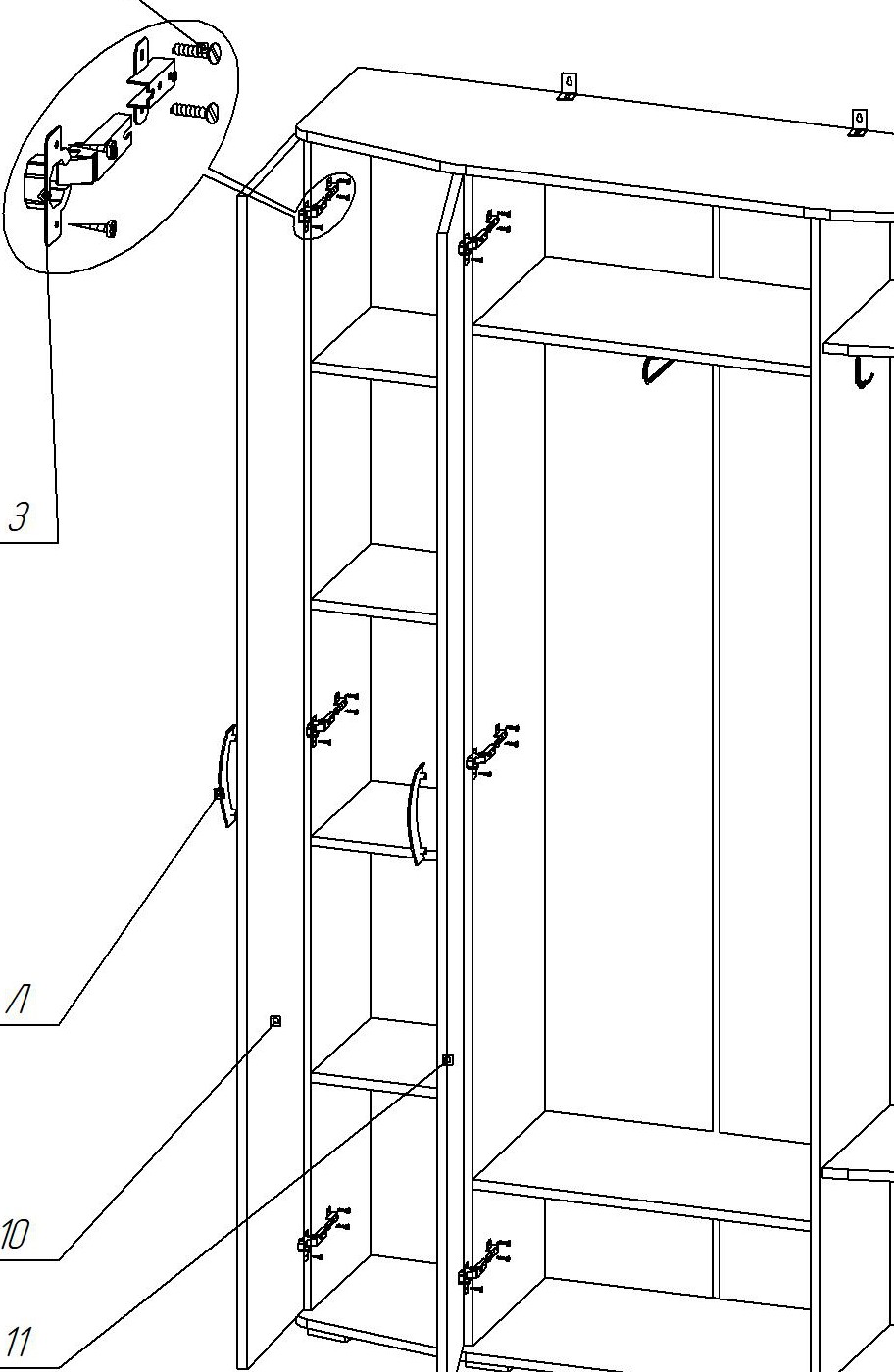 ВНИМАНИЕ!КОЛИЧЕСТВО	ПАКОВОК: 2 ПАКОВКИНИВЕРСАЛЬНАЯ СБОРКА.